4th Annual Night at the Mouse Races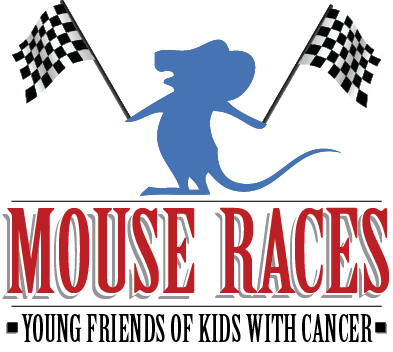 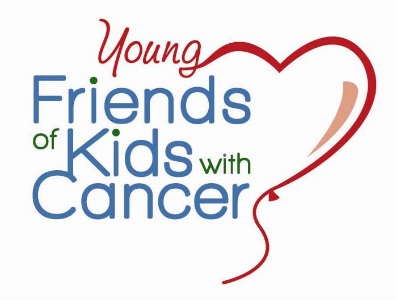 Saturday, September 19th at 7pmShrewsbury Community Center5200 Shrewsbury Ave. Shrewsbury, MO 63119Your participation will be helping kids with cancer…be kids.Sponsorship FormPlease check preferred sponsorship and enter payment information at bottom.        Title Sponsor - $1,000 (One space available)Presenting Sponsor rightsVinyl Banner displayed at eventA Free table of 8  to the eventRecognition on Young Friends of Kids website, event emails, invitation, event press releases, and throughout the eventFull page ad in event program        Roulette Sponsor- $500 (One space available)Signage at roulette tableRecognition during each round of roulette and on Young Friends of Kids with Cancer websiteHalf page ad in event program        Race Sponsor - $250  (Seven spaces available)Logo displayed at betting tableRecognition during race, on Young Friends of Kids with Cancer website, and in event program       In Kind DonationPlease consider making an in kind donation such as a raffle item, water or soda. Contact Name: _______________________________________    Phone: _________________________Address:   ____________________________________________ City: ___________________________ State: ___________   Zip: _____________     Email: ___________________________________________Amount $: _________________________           Visa          MasterCard       Discovery       Check Enclosed CC #: __________________________________________________ Exp. Date: _____________________ Signature: ____________________________________________________________________________For sponsorship information or to register online, visit: www.friendsofkids.comYoung Friends of Kids with Cancer, 530 Maryville Centre Dr., LL5, St. Louis, MO 63141. (314) 275-7440 Friends of Kids with Cancer is tax deductible organization according to the Internal Revenue Service Code 501 (c)3.